Baked Sweet Potatoes Ingredients1 medium sweet potatoes, peeled and cut into 1-inch-thick cubes2-1/4 teaspoons olive oil1 large garlic cloves, minced1 tablespoon and 1 teaspoon fresh thyme leaves, plus1-1/2 sprigs fresh thyme for garnish1/8 teaspoon kosher salt (optional)2 tablespoons sliced California AlmondsDirections:Preheat oven to 450 degrees F. In a large mixing bowl, combine all ingredients except the sliced almonds and toss. Arrange potato slices into a single layer on a heavyweight rimmed baking sheet or in a 9x13-inch baking dish. Place on the top rack of the oven and roast until tender and slightly browned, about 40 minutes. Stir together sweet potatoes and roasted almonds in a serving bowl and garnish with thyme sprigs. Serve warm.                                    Brought to you by:                            CSB Health Advocates 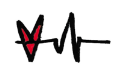 			                                                                  Have Fun. Play Smart. Live Well.